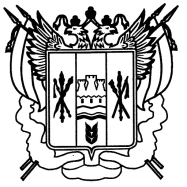 Ростовская область Егорлыкский районАдминистрация Шаумяновскогосельского поселенияПОСТАНОВЛЕНИЕ 16 октября  2020 года                 №  51                              х. Шаумяновский«О начале отопительного периода 2020-2021 г.г. на территории Шаумяновского сельского поселения»         В соответствии с Федеральным законом от 06.10.2003 года № 131-ФЗ «Об общих принципах организации местного самоуправления  в Российской Федерации», Областным законом от 28.12.2005 года № 436-ЗС «О местном самоуправлении в Ростовской области», Постановлением Администрации Егорлыкского района от 14.10.2020 года № 655 «О начале отопительного периода 2020-2021 г.г. в Егорлыкском районе», руководствуясь Уставом муниципального образования «Шаумяновское сельское поселение»постановляю:Считать началом отопительного сезона 2020-2021 года на территории Шаумяновского сельского поселения 19 октября 2020 года.Контроль за исполнением данного постановления возложить на специалиста по вопросам муниципального хозяйства.     3. Постановление вступает в силу с момента его подписания.И.о. Главы Администрации Шаумяновского                            В.Н. Киракосян   сельского поселения                                                                проект постановления вносит специалист по вопросам муниципального хозяйства